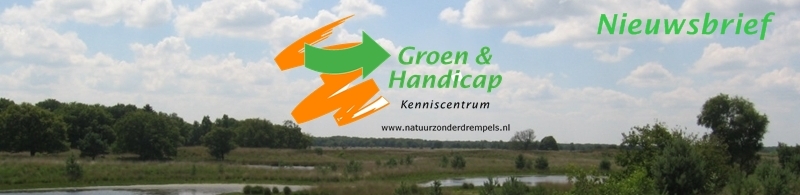 2015 nr. 4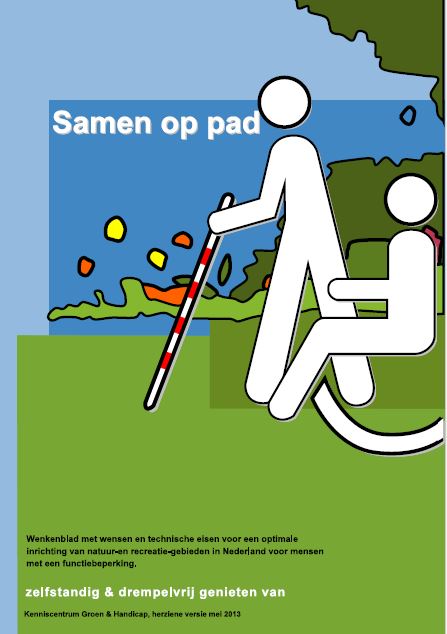 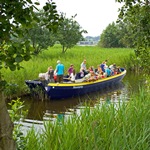 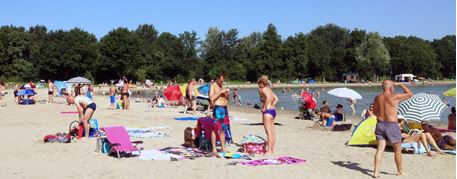     Dit is dus geen goed voorbeeld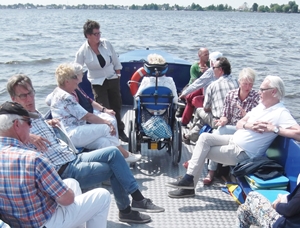 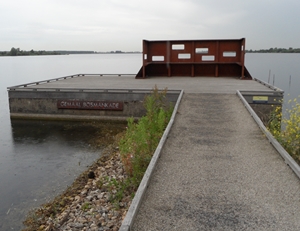 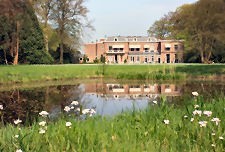 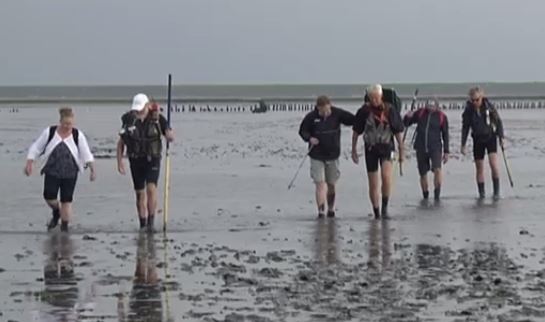 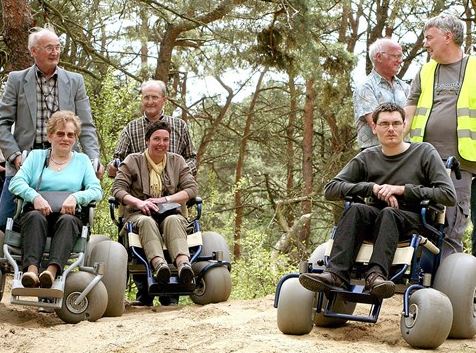 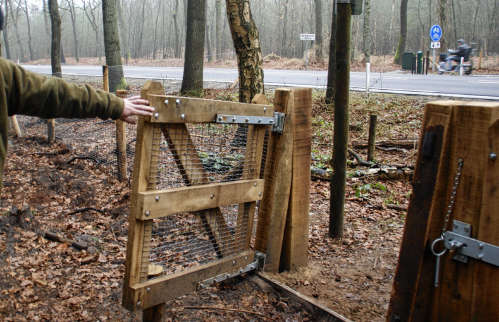 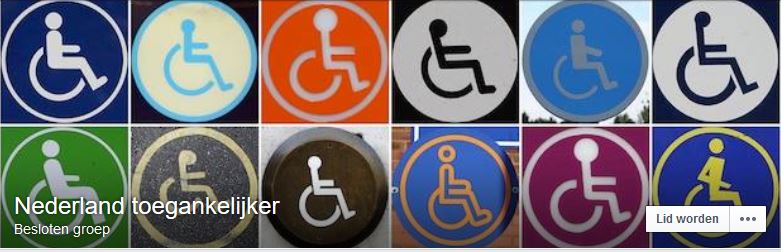 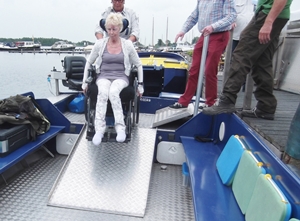 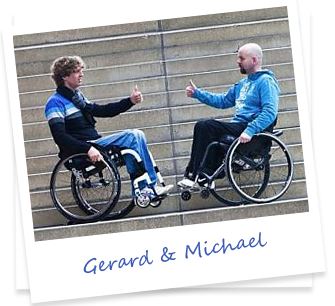 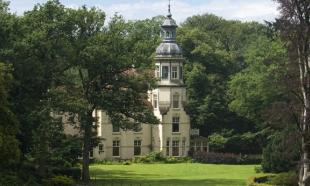 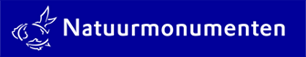 Deze nieuwsbrief is een uitgave vanKenniscentrum Groen & Handicapwww.natuurzonderdrempels.nlinfo@natuurzonderdrempels.nlGesteund door: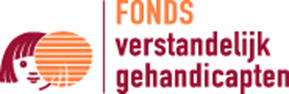 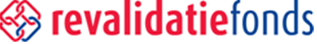   Af- of aanmelden: stuur een mail aan   tonkwakkel@natuurzonderdrempels.nl